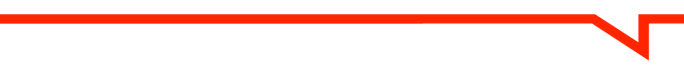 Hona hemen maiatzean Euskal Herriko herri ezberdinetako umeek beraien toki aldizkarietako jolasen txokoan aurkitu dituzten jolas desberdinen soluzioak. Bilatu beraz, guztien artean zure herriko aldizkarian proposatu zaizkizun jolasei dagozkienak eta dagoen aukera zabala ikusita, gehiagoren gogoarekin geratu bazara, zure aldizkariaren hurrengo alea iritsi bitartean jolasten jarrai dezakezu gure jolas parkean. 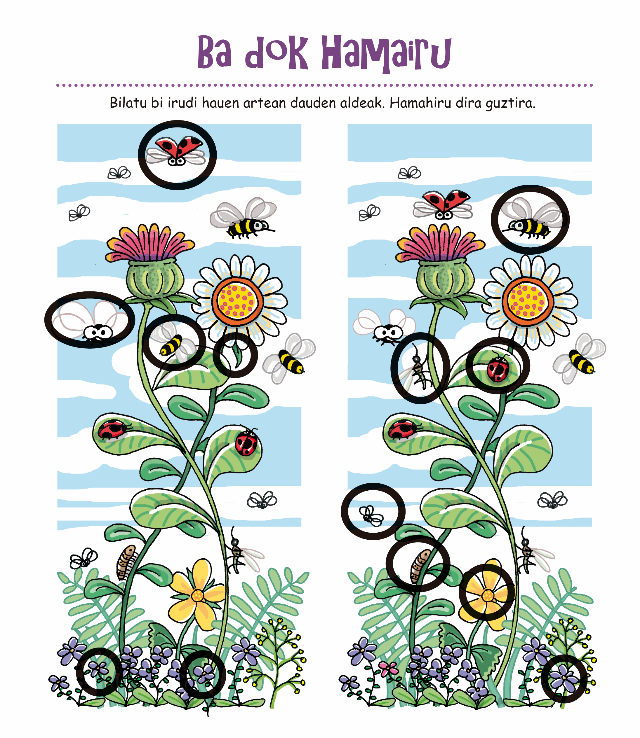 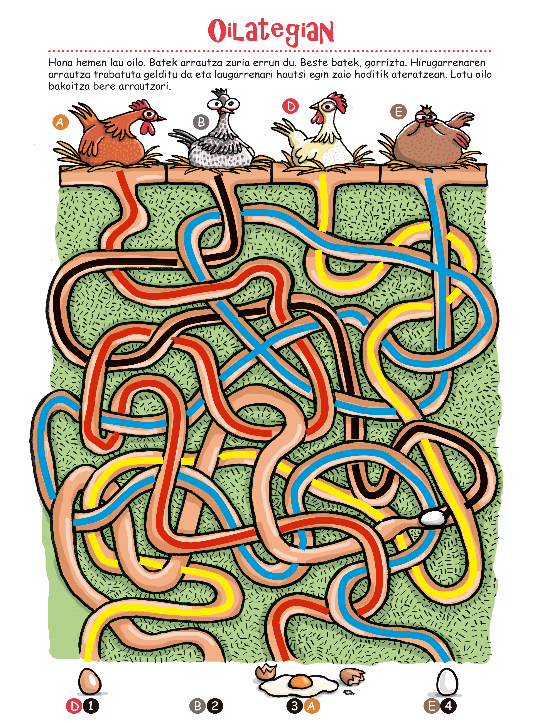 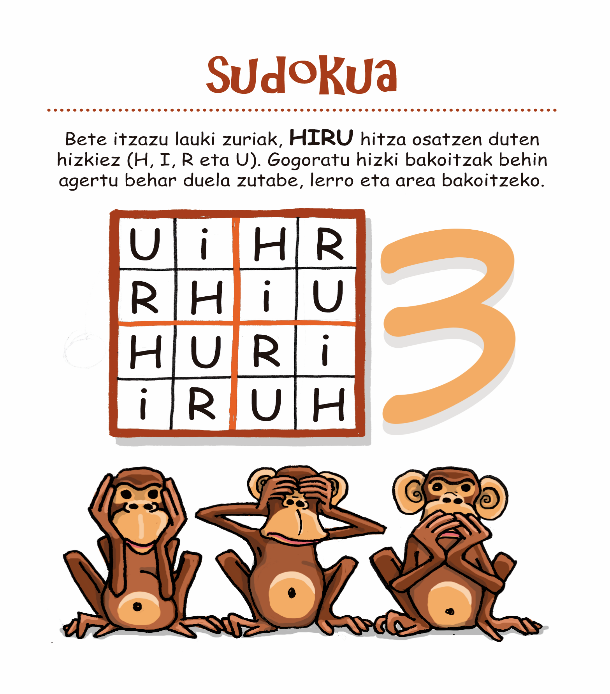 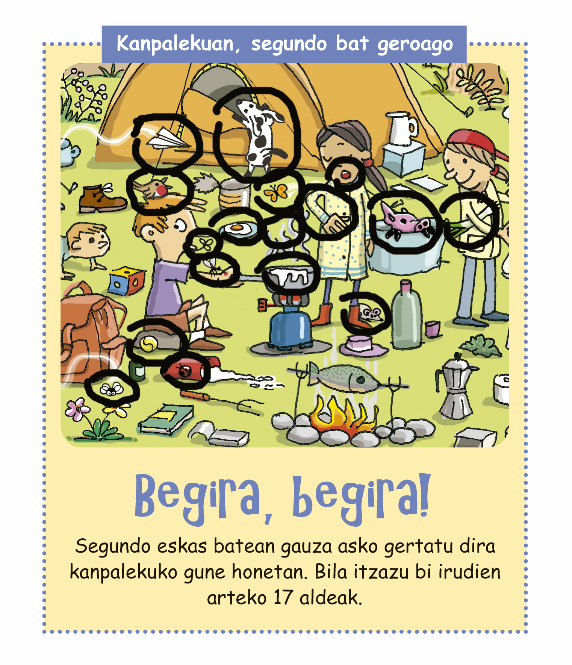 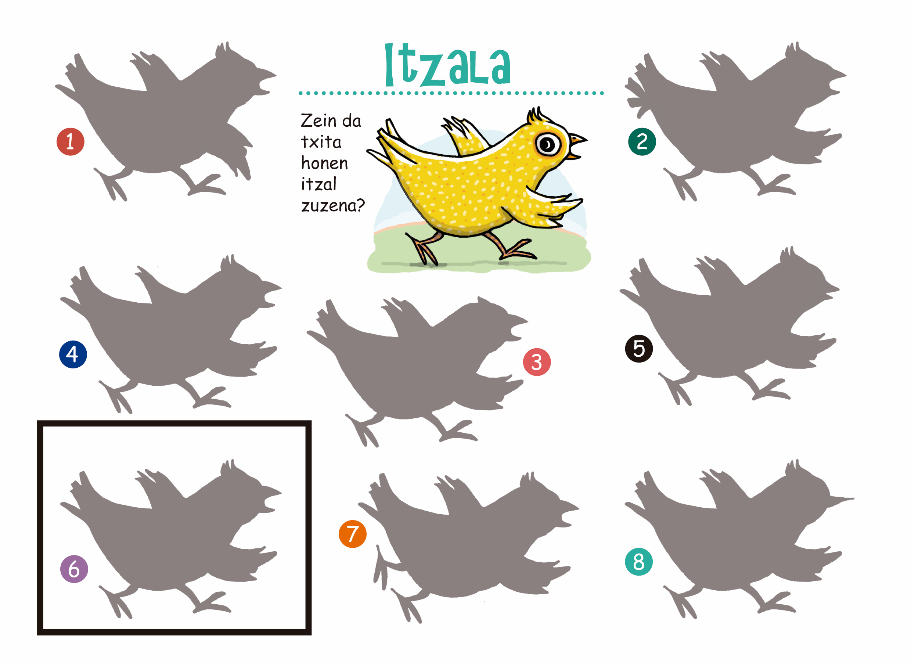 